Как научить ребенка не открывать двери чужим?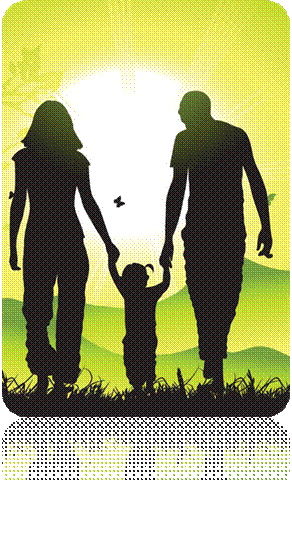 «Стать родителями – это свыкнуться с мыслью, что отныне ваше сердце будет разгуливать вне вашего тела», – сказал кто-то мудрый. И это действительно так.Мы переживаем за детей, мы неспокойны, если не видим их и тем более, если не знаем, где они. И во многом наши волнения, и страхи оправданы – окружающий мир далеко не всегда дружелюбен по отношению к детям.Как же уберечь ребенка от маньяка, убийцы, насильника или просто от плохой компании или вора? Запреты не всегда срабатывают, но что же тогда делать?С раннего детства рассказывайте ребенку о правилах поведения в обществе, приводя примеры положительных и отрицательных форм проявления. Учите держать правильную дистанцию при общении со взрослыми; желательно обыгрывать такие ситуации на улице. Однако при этом старайтесь не запугивать ребенка, а учить его действовать в экстремальной ситуации, повторяя уроки по мере взросления. Следите за тем, чтобы Ваша речь не была похожа на нудные поучения. Постарайтесь интересно и доходчиво донести до ребенка основные правила поведения на улице, сопровождая свою речь яркими примерами. Только в этом случае ребенок услышит Вас – а Вы сможете быть уверены, что в случае чего он сумеет за себя постоять!Чтобы ребенок знал, как вести себя, когда кто-то пришел, вы должны ему наглядным примером показать это. В очередной раз, когда в вашу дверь постучат, позовите ребенка, пусть он посмотрит, как ведете себя вы.Спросите, кто пришел;Получив ответ, обязательно взгляните в дверной глазок, и убедитесь, что пришедший тот, кем представился. Например, «дядя Вася»;Предложите вашему ребенку, чтобы он тоже взглянул в глазок и удостоверился, что пришел действительно «дядя Вася»;Лишь после того, как ребенок скажет, что за дверью действительно «дядя Вася» можете впустить его.Также стоит объяснить ребенку, что на свете бывают разные люди – и хорошие, и плохие. И порой на первый взгляд неясно, кто перед тобой. В качестве примера расскажите ребенку сказку «Волк и семеро козлят» и напомните, что случилось с козлятами, которые не послушались маму Козу, и открыли дверь злому Волку.Расскажите ребенку о случаях, когда дети, нарушив запрет взрослых, открывали дверь и впускали незнакомцев, и это заканчивалось трагедией. Ребенок должен осознавать возможные последствия визитов незнакомых людей.